PRESENTACIÓN DE LA MATERIA T.T.P. I                                                                          Prof: Débora SáezTaller Teórico Practico I Grabado y Arte Impreso                                            profedegrabado2020@gmail.com

 Contenidos a abordar en la cursadaConceptos del Lenguaje Plástico Visual: Punto, línea, plano. Forma y Silueta. Formas positivas y negativas. Relación Figura-Fondo. Espacio. Trama. Textura. Contraste. Pasaje. Claves Tonales. Monocromía. Triadas de Primarios y secundarios. Técnicas a abordar en la cursadaSistema de impresión en superficie: Técnica: Estarcido y Técnica: Monotipo Sistema de impresión en relieve: Técnica: Xilografía Técnica: ESTARCIDO, pochoir o “stencilL”Técnica artística en la que una plantilla  con un dibujo  recortado  es usado para aplicar pintura a través de dicho recorte, obteniéndose  una imagen con esa forma, lo que permite la repetición infinita a partir de un original. Las manifestaciones artísticas visuales en muros tienen su origen en la prehistoria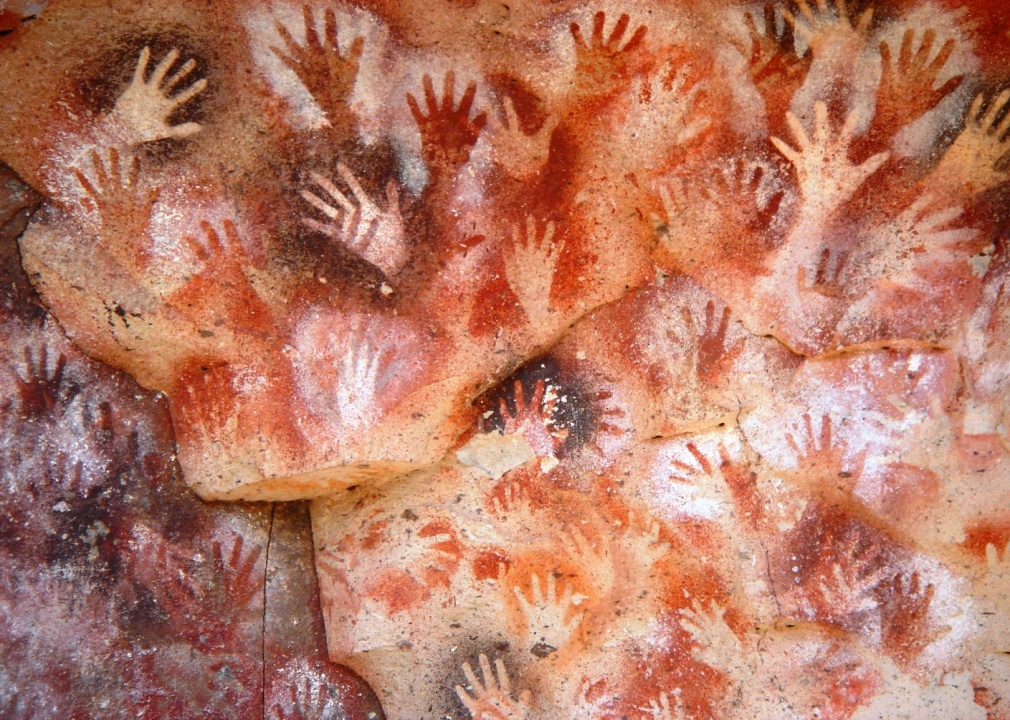 Entre los años 500 y 1000 D.C. la expansión del Budismo por el Extremo Oriente estimuló la reproducción masiva de la imagen de BudaEn Japón se utilizaban plantillas para decorar ropas ceremoniales, paredes, techos y cerámicasLas plantillas con formas complicadas aparecieron en Japón en el SXVIII.
Eran finas y delicadas, pero siempre limitadas por la necesidad de un puente para sostener las partes flotantes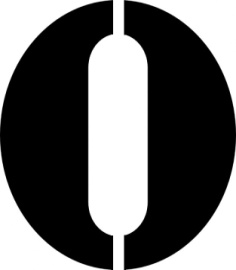 Esta dificultad se resolvió sujetando las partes abiertas de la plantilla con cabellos humanos o hilos de seda, engomados con un barniz llamado shibu.La solución más lógica era sustituir la trama de cabellos o hilos de seda por un tejido de seda. Este paso tardó 150 años en darse: La SerigrafíaTécnica: STENCIL o ESTARCIDO
 Sistema de Impresión en superficie 
Se lo vincula a dos tipos de manifestaciones gráficas:El Grabado Prolongación de una de sus formas primitivas, el ESTARCIDO (aplicación de tinta sobre tela o papel a través de una plantilla) y la intención intrínseca de la MULTIPLICACIÓN. El Gaffiti El SOPORTE que suele elegirse para su aplicación no es por lo general l tela o papel sino la PARED, el ESPACIO PÚBLICO. Técnica: MONOTIPO
Sistema de Impresión en superficieEstampa a la que se trasfiere por contacto la imagen pintada o dibujada en un soporte rígido cuando el pigmento aun está fresco 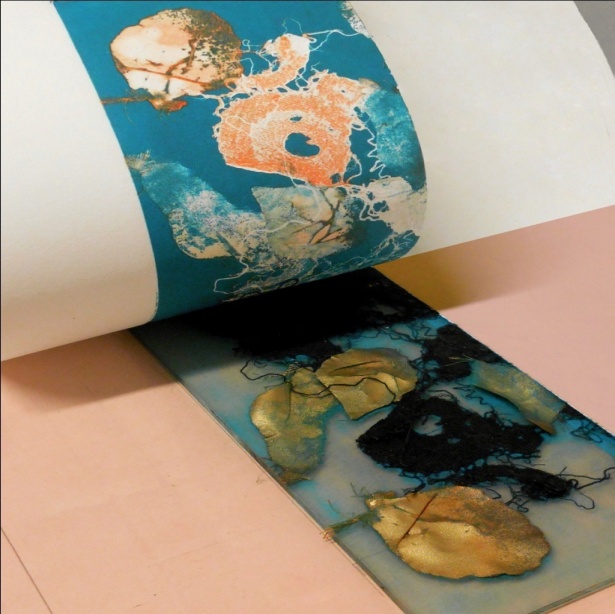 Métodos y técnicas a realizar en el año:Técnica: XILOGRAFÍA
Sistema de Impresión en relieveLa xilografía es el arte de GRABAR imágenes o textos en placas de madera, en virtud de conseguir que éstos queden en relieve.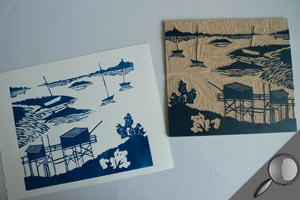 En esta técnica trabajamos a partir de un BOCETO que se realiza en una hoja A4 común que luego se pasa a la madera con la imagen invertida en espejo y recién allí se procede a desbastar. (Luego se explicará detenidamente este proceso)Gubias para madera 
Gubia  V    N°1                                   Gubia Pala N°10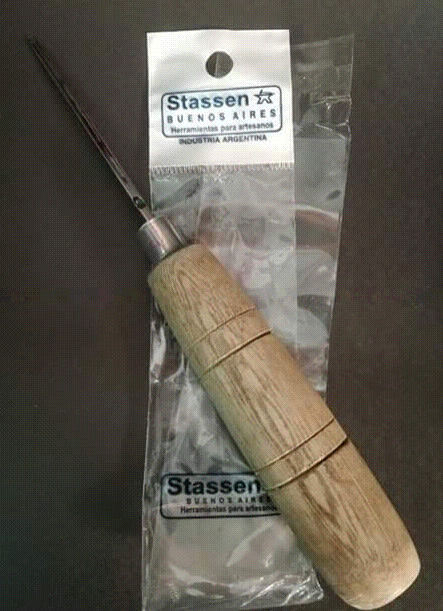 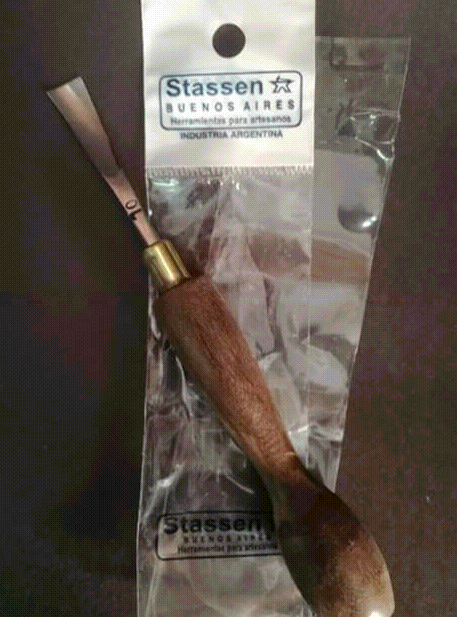 Desbaste de la matriz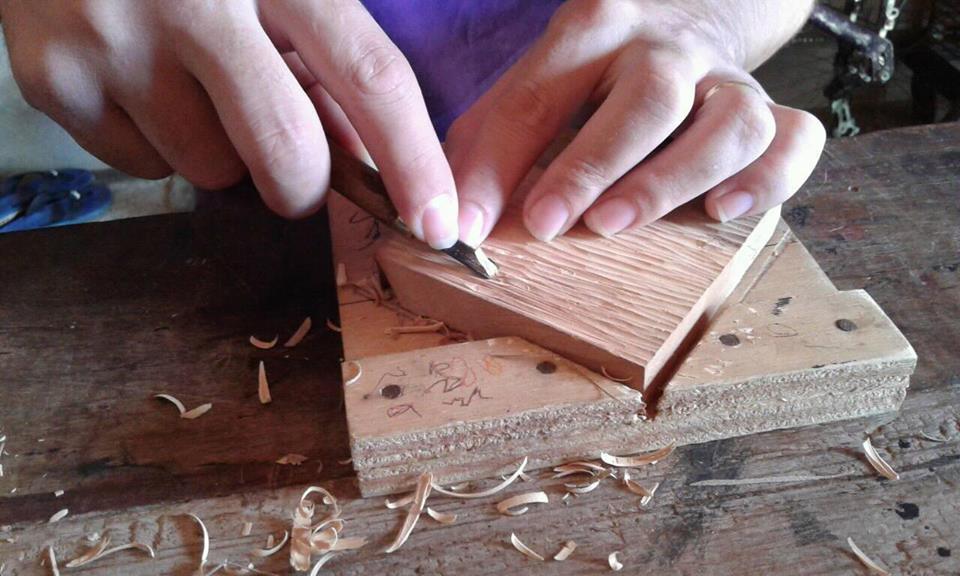 Proceso de estampaciónEntintado con rodillo de caucho                                Impresión de la estampa 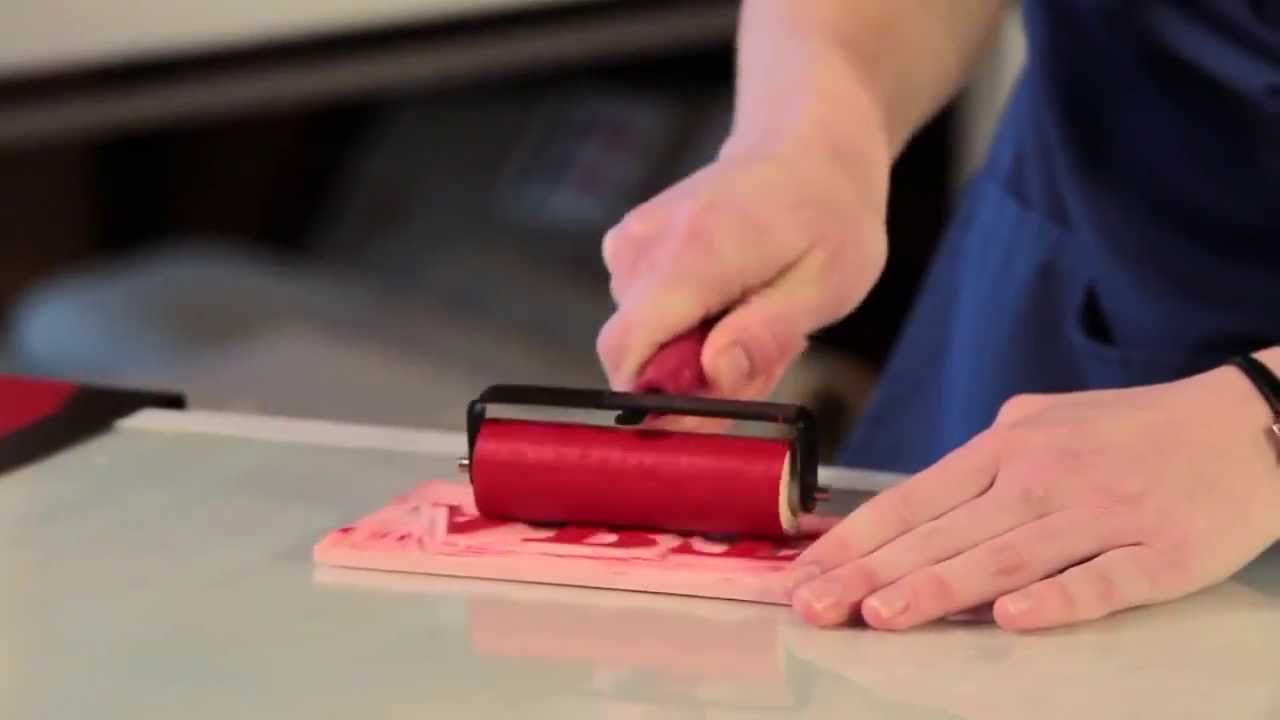 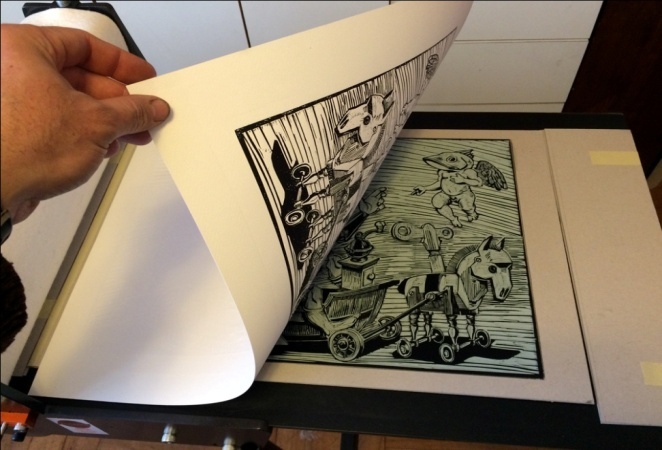 Materiales primer clase:Cinta adhesiva transparenteCinta de papelCorrector, lapicera negra, marcador permanente negroTijera y trincheta Tabla de corte (en caso de tener), recorte de madera, fibrofacil o cartón rígido tamaño A4Acrílico negroBandeja descartablePincel chatoEsponja Trapo de algodón (para limpiar) Hojas blancas tamaño A4 (tipo canson, chambril, papel obra) Materiales para la cursada anual :Cinta adhesiva transparenteCinta adhesiva  de papelRodillo de caucho para grabado (opcional)Tinta gráfica negra (1 kilo para todo el curso)Aceite de linoTalcoAlcoholGubia V N°1 (opcional gubia pala, gubia U)Fibrofacil  15x 20 cm.Espátula metálicaDiariosTrapos de algodón (para limpiar) Jabón liquidoHojas blancas tamaño A4  200 gramos (tipo canson, chambril, papel obra)Lugares de compra recomendados:Hojas tamaño A4 de alto gramaje 180 grs o mas ACETO Yrigoyen 736  Cipolletti (0299) 4781540 (0299) 4785129)Rodillo de caucho y gubias  DRUGSTORE Yrigoyen 750 Cipolletti Tel. 4775254/ mercado libreTinta grafica  negra  Neuquén: LEONARDO calle Roca 1882 Cel.154122689 CABA:CASA PASCUAL  Gualeguay 1478  PB, Barracas (011) 4362 – 6294 GRAFEX  Calle Crisologo Larralde 3419 B1872FFE Avellaneda – Sarandí Buenos Aires – Argentina link:http://www.grafex.com.ar/ Guantes descartables (química CHEMIX Combate de San Lorenzo 390 Tel. 4483374/ QUIMISUR Jujuy 145 tel.4422117/ ODONTO SUR Mendoza 160 Tel.4434006) 